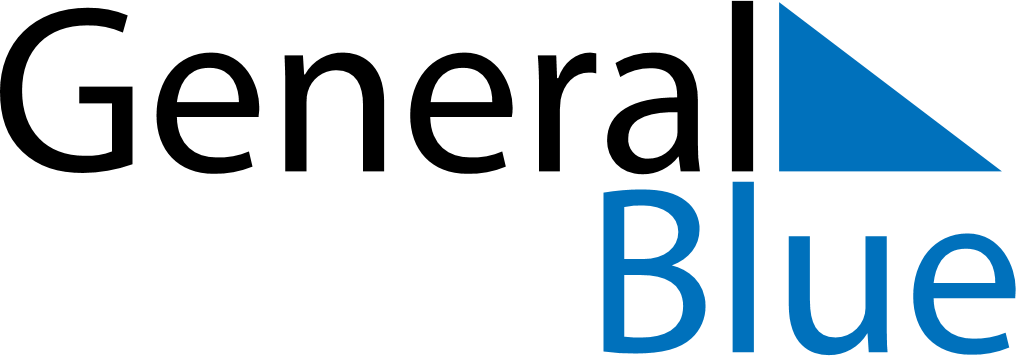 December 2026December 2026December 2026December 2026GrenadaGrenadaGrenadaMondayTuesdayWednesdayThursdayFridaySaturdaySaturdaySunday1234556Camerhogne Folk Festival789101112121314151617181919202122232425262627Christmas DayBoxing DayBoxing Day28293031